Quakertown Soccer Club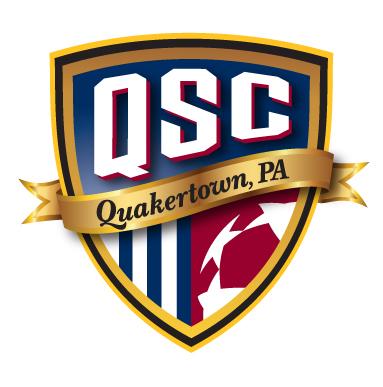 Tournament Request FormTo be completed by QSC Team:Team Name: _________________________Tournament Name: _________________________Tournament Date: _________________________Tournament Location: _________________________Is Tournament EPYSA Sanctioned: _________________Approval (To be completed by QSC Board Member)Tournament Approval Decision: ____________________Signature/Date: _________________________Signed By (Print): _________________________ 